IntroductionDrugs have been administered to the human body by a variety of ways throughout the past few decades, including oral, sublingual, rectal, parental, topical, inhalation, etc., to cure illnesses. Topical delivery is the application of a drug-containing formulation to the skin with the goal of limiting the drug's pharmacological or other effects to the skin's surface or deeper layers in order to treat cutaneous conditions like psoriasis or the cutaneous manifestations of more widespread illnesses like acne. For topical distribution, semi-solid formulations in all its varieties predominate, however foams, sprays, medicated powders, solutions, and even medicated adhesive systems are in use. Topical formulations, which administer a medicine to a specific spot, are undoubtedly among the most difficult products to design. In order to accept several substances that may have various, if not incompatible, physicochemical properties, an efficient topical formulation must offer a stable chemical environment in an appropriate dispensing container. To accomplish optimal skin absorption, a topical formulation must interact with the skin environment after application, which may affect the pace at which the compounds are released. Additional physical impacts on the skin will be caused by the excipients themselves, such as drying, occluding, or moisturizing. A greater understanding of the physics, chemistry, pharmacodynamics, and pharmacokinetics of medications used to treat acne has been made possible by research and technology. These discoveries have led to the development of innovative delivery mechanisms that can improve the effectiveness, tolerability, and cosmetic acceptability of topical formulations [1]. Topical drug delivery methods are focused on delivering therapeutic substances locally through the skin to address cutaneous disorders. Typically, these devices are employed to treat localized skin infections. The formulations come in a variety of forms, including solid, semisolid, and liquid. Drug absorption through the skin is improved if the drug ingredient in the solution has a good lipid/water partition coefficient and if it is a non-electrolyte. The composition and consistency of dermatological medicines vary, however semisolid dose forms are the most widely used [2].DefinitionTopical drug delivery (TDD) is a route of drug administration that allows the topical formulation to be delivered across the skin upon application, hence producing a localized effect to treat skin disorders like eczema. The formulation of topical drugs can be classified into corticosteroids, antibiotics, antiseptics, and anti-fungal [3]. Objectives of the ReviewTo provide an overview of the limitations associated with traditional topical drug delivery methods.To explore the innovative technologies driving the development of advanced topical drug delivery systems.To analyse the advantages and potential drawbacks of various advanced topical delivery approaches.To highlight significant studies and breakthroughs in the field, showcasing the impact of these systems on medical treatments.To identify gaps in current knowledge and suggest potential areas for further research and development.In the subsequent sections, this review will delve into the intricacies of nanotechnology-based systems, microemulsions, transdermal patches, hydrogels, iontophoresis, microneedle systems, vesicular systems, smart delivery, and other cutting-edge approaches that are reshaping the landscape of topical drug delivery.Advanced topical drug delivery systems refer to innovative approaches and technologies designed to improve the delivery of drugs through the skin to the desired target site. These systems aim to enhance the therapeutic efficacy of topical medications while minimizing potential side effects and improving patient compliance. Topical drug delivery is commonly used in dermatology, pain management, wound healing, and various other medical applications.Applications     For the efficient treatment of skin-related illnesses, transdermal and topical administration techniques have become more prevalent. Utilizing nanotechnology to create cutting-edge therapeutic instruments has many benefits over traditional therapy, including improved medication stability and solubility for extremely hydrophobic substances. These nanocarriers can be divided into lipid-based, vesicle-based, polymeric, metallic, nanoemulsions-based, nanofiber-based, and microneedle patch-based nanocarriers. Thus, the many nanocarriers created by cutting-edge nanotechnologies will be summarized in this part [4].AdvantagesEnhanced Drug Efficacy: Advanced topical systems can improve the penetration of drugs through the skin's barrier, leading to increased drug uptake by target tissues. This can result in better therapeutic outcomes and more effective treatment of various conditions.Enhanced Drug Penetration: Advanced delivery systems can improve the penetration of drugs through the skin's various layers, ensuring that the drug reaches the target site more effectively. This is particularly important for drugs with poor skin permeability.Ease of Application: Many advanced delivery systems are easy to apply and require minimal training. This is especially beneficial for self-administration at home, enhancing patient independence and convenience. Topical drug delivery can be used for a wide range of therapeutic areas, including dermatology, pain management, hormonal therapy, wound healing, and more.Localized Drug Delivery: These systems allow targeted drug delivery to specific areas of the body, minimizing systemic exposure and reducing the risk of systemic side effects. This is particularly beneficial for conditions where localized treatment is required, such as skin disorders or joint pain.Targeted Delivery: These systems enable targeted delivery of drugs to specific areas, minimizing systemic exposure and reducing the risk of side effects in other parts of the body. This is especially valuable for treating localized conditions, such as skin disorders.Controlled and Sustained Release: Many advanced systems provide controlled and sustained release of drugs over an extended period. This can maintain therapeutic drug levels in the body, reducing the need for frequent applications and improving patient compliance.Improved Bioavailability: By enhancing drug penetration and absorption, these systems can increase the bioavailability of drugs. This means that a higher proportion of the administered dose actually reaches the bloodstream and the intended site of action.Combination Therapy: Some systems allow for the delivery of multiple drugs or therapeutic agents simultaneously, which can be especially useful for addressing complex medical conditions.Reduced Side Effects: Precise targeting and controlled release minimize the exposure of healthy tissues to the drug, reducing the likelihood of systemic side effects often associated with oral or injectable drug administration.Reduced Systemic Side Effects: By delivering drugs directly to the site of action, advanced topical systems can minimize the exposure of other organs and tissues to the drug, reducing the occurrence of systemic side effects that can arise from oral or intravenous administration.Improved Patient Compliance: Topical drug delivery is often non-invasive and painless, making it more acceptable to patients compared to injections or oral medications. This can lead to better adherence to treatment regimens, especially in cases of chronic conditions where long-term therapy is necessary.Steady and Controlled Release: Many advanced topical systems, such as transdermal patches and hydrogels, are designed to provide controlled and sustained release of drugs over time. This results in consistent drug levels in the bloodstream, avoiding the fluctuations associated with oral dosing.Reduced Dosing Frequency: Sustained release systems can often maintain therapeutic drug levels for an extended period, reducing the frequency of application or administration. This can improve patient convenience and adherence to the prescribed treatment regimen.Convenience and Ease of Use: Topical formulations are generally easy to apply and require minimal special handling. This convenience can be especially important for self-administered treatments at home.Avoidance of First-Pass Metabolism: When drugs are administered orally, they often undergo first-pass metabolism in the liver before reaching the systemic circulation. Topical delivery bypasses this process, allowing a larger fraction of the drug to reach its target. Topical delivery bypasses the first-pass metabolism that occurs when drugs are taken orally. This can be advantageous as it avoids degradation of the drug in the liver and allows a higher proportion of the drug to reach its target.Suitable for Poorly Water-Soluble Drugs: Advanced topical systems can enhance the solubility and permeability of poorly water-soluble drugs, enabling their effective delivery through the skin.Reduced Need for Frequent Administration: Sustained-release formulations, such as patches and depots, can reduce the frequency of drug administration. This is particularly advantageous for patients who may forget or have difficulty adhering to multiple daily doses.Suitable for Different Drug Types: Advanced topical delivery systems can accommodate a wide range of drug types, including small molecules, peptides, proteins, and even genetic material (nucleic acids), expanding their applicability across various medical fields.Customization of Drug Delivery: Topical systems can be tailored to meet the specific requirements of different drugs and conditions. Factors like drug release kinetics, penetration enhancers, and formulation components can be adjusted to optimize delivery.Non-Invasive Drug Delivery: Advanced topical systems are generally non-invasive, avoiding the need for needles or invasive procedures. This can lead to greater patient acceptance and lower pain or discomfort during treatment. Topical delivery is non-invasive and painless, making it more comfortable for patients compared to injections or surgeries. This can improve patient compliance, especially in cases where invasive methods might be a barrier.Tailored Therapies: Advanced systems can be tailored to the specific needs of individual patients, taking into account factors such as skin type, disease severity, and patient preferences.Reduced Risk of Infections: Compared to injections or surgical procedures, topical drug delivery carries a lower risk of infection since it does not involve breaking the skin's barrier.Improved Aesthetic Acceptance: In dermatology and cosmetic applications, advanced topical systems can enhance the aesthetic acceptance of treatments, as they avoid scarring or visible marks associated with some invasive procedures.Modern Concept of MedicationNanotechnology-based Systems: Nanoparticles, such as liposomes, niosomes, and solid lipid nanoparticles, are designed to encapsulate drugs and deliver them to the skin. These particles can improve drug penetration, stability, and control release kinetics.Microemulsions and Nanoemulsions: These are colloidal systems composed of oil, water, surfactant, and co-surfactant. They can encapsulate both hydrophobic and hydrophilic drugs, enhancing their solubility and permeation through the skin.Transdermal Patches: These are adhesive patches that are applied to the skin to deliver drugs over an extended period. They provide controlled drug release and maintain constant drug levels in the bloodstream. Nicotine patches for smoking cessation and hormonal patches for birth control are common examples.Hydrogels: Hydrogels are three-dimensional networks of hydrophilic polymers that can absorb and release water while maintaining their structural integrity. They can deliver drugs by releasing them in a controlled manner and can be particularly useful for wound healing and localized drug delivery.Iontophoresis and Electroporation: These methods involve the use of electrical currents to enhance drug penetration through the skin. Iontophoresis uses an electric field to drive charged molecules across the skin barrier, while electroporation creates temporary pores in the skin for drug delivery.Microneedle Systems: Microneedles are tiny needles that penetrate the skin's outer layer, creating pathways for drug delivery. They can be used to enhance the delivery of various drugs, including vaccines and proteins.Dermal Depots: These are biocompatible materials that can be implanted under the skin to slowly release drugs over time. They can provide sustained drug delivery, reducing the need for frequent applications.Vesicular Systems: These include liposomes, ethosomes, and transferosomes, which are lipid-based vesicles that can encapsulate drugs and improve their penetration through the skin's layers.Spray-on Technologies: Sprays and aerosols can be used to deliver drugs to the skin. These systems provide a convenient and even application, ensuring uniform drug distribution.Smart Drug Delivery Systems: These systems incorporate responsive materials or technologies that can be triggered by specific conditions, such as pH, temperature, or enzyme activity, to release drugs at the desired site and time.Advanced topical drug delivery systems offer several advantages, including improved bioavailability, reduced side effects, enhanced patient compliance, and targeted delivery. However, challenges such as maintaining stability, scaling up production, and regulatory approval still need to be addressed for widespread clinical use.Conclusion and Outcomes Topical medicine administration is a relatively novel strategy, according to the current analysis. Using topical formulations, we can quickly deliver many drugs through the skin. because of the various methods used to increase absorption through the skin membrane Skin problems are primarily treated with the topical medication delivery technique. The topical formulation can then be used to treat mild to severe skin conditions and has a local contact effect on the skin disease. A variety of topical gel compositions can be made using small, distributed drug particles. Important patient factors are dose form effectiveness and usability. Improving medication penetration through the skin is an intriguing element of transdermal drug administration. The shortcomings of traditional dermatotherapy continue to be a driving factor behind the requirement for the development of more advanced and optimised topical and transdermal medication delivery methods. As nanotechnology is used to create more sophisticated therapeutic tools, it is attracting more scientific attention since it has many benefits over traditional topical dermatotherapy. Despite the fact that this analysis has shown the enormous potential of nano-based carriers, it is crucial to take into account future developments in technology and strategies that enhance targeted transdermal delivery in order to fill in some of the gaps and overcome the difficulties transdermal delivery still faces.AcknowledgmentI would like to convey my heartfelt gratitude to Dr. Shambaditya Goswami for tremendous support and assistance in the completion of my work. I would also like to thank our Principal Dr. R P Singh (NIMS University), for providing me with this wonderful opportunity to work on this title “Advance topical drug delivery systems”. The completion of the paper would not have been possible without their help and insights.Conflict of InterestAuthors declare that they do not have any conflict of interest.ReferencesTadwee IK, Gore S, Giradkar P. Advances in topical drug delivery system: A review. Int. J. of Pharm. Res. & All. Sci. 2012;1(1):14-23.Sharadha M, Gowda DV, Vishal Gupta N, Akhila AR. An overview on topical drug delivery system–updated review. Int. J. Res. Pharm. Sci. 2020 Jan 9;11(1):368-85.https://en.wikipedia.org/wiki/Topical_drug_delivery.Tapfumaneyi P, Imran M, Mohammed Y, Roberts MS. Recent advances and future prospective of topical and transdermal delivery systems. Frontiers in Drug Delivery. 2022 Sep 5;2:957732.Surver, C. and Davis, F.A., Bioaviability and Bioequivalence, In Walter, K.A. Dermatological and Transdermal Formulation, Marcal Dekker, INC NewYork 119, 2002,pp. 403, 323, 326, 327, 403 Date AA, Naik B, Nagarsenker MS. Novel drug delivery systems: potential in improving topical delivery of antiacne agents. Skin Pharmacol Physiol 19(1):2-16 (2006).Katz MA, Cheng CH, Nacht S. Methods and compositions for topical delivery of benzoyl peroxide. US Patent No 5,879,716 (1999 Mar 9).Schafer-Korting M, Korting HC, Ponce Poschl E. Liposomal tretinoin for uncomplicated acne vulgaris. Clin Investig 72(12):1086-91 (1994 Dec).Y. Cheng et al., "Transdermal Delivery of Nonsteroidal Anti-Inflammatory Drugs Mediated by Polyamidoamine (PAMAM) Dendrimers," J. Pharm. Sci. 96 (3), 595–602 (2007)Ahmed, E. M. 2015. Hydrogel: Preparation, characterization, and applications: A review. Journal of Advanced Research, 6(2):105–121.Ali, S., Shabbir, M., Shahid, N. 2015. The Structure of Skin and Transdermal Drug Delivery System-A Review. Research Journal of Pharmacy and Technology, 8(2):103–103.Amsden, B. G., Goosen, M. F. A. 1995. Transdermal delivery of peptide and protein drugs: An overview. AIChE Journal, (8):1972–1997.Asija, R., Sharma, R., Gupta, A. 2013. Emulgel: A novel approach to topical drug delivery. Journal of Biomedical and Pharmaceutical Research, 2(6):91–94.Boddupalli, B. M., Mohammed, Z. N., Nath, R. A., Banji, D. 2010. Mucoadhesive drug delivery system: An overview. Journal of advanced pharmaceutical technology & research, 1(4):381–381.Dasgupta, S., Mazumder, B., Ghosh, S. K., Kaurav, S. S. 2012. Solid lipid nanoparticles (SLNs) for topical delivery of aceclofenac by using xanthan gum: Ex vivo and in vivo evaluation. Current Drug Delivery, 10:656–66.Garg, T., Rath, G., Goyal, A. K. 2015. A comprehensive review on additives of topical dosage forms for drug delivery. Drug Delivery, 22(8):969–987.Kaur, J., Kaur, J., Jaiswal, S., Gupta, G. 2016. Recent advances in topical drug delivery system. Pharmaceutical Research, 6:6353–69.Tanwar, H., Sachdeva, R. 2016. Transdermal drug delivery system: A review. Int. J. Pharm. Sci. Res, 7:2274–90.Murty SN, Hiremath SRR.Physical and chemical enhancer in transdermal delivery of terbutaline sulphate.AAPS Pharm Science Technology, 2001; 2:1-5Hardenia A, Jayronia S, Jain S. Emulgel: An emergent tool in topical drug delivery. International journal of pharmaceutical sciences and research. 2014; 5(5):1653.Chandel A, Parashar B, Gupta N, Kumar A, SharmaV.An Overview On The Gel Formulation. Int Journal Pharm Rev Rese2013; 2(1):18-22.Jain Singh RP, Parpani S, Narke S, Chavan R. Emulgel: A Recent Approach For Topical Drug Delivery System. AJPRD, 2014; 22:112-231Mazher Ahmed and Musharraf Ali. Semisolid Dosage Form: Topical Gel Formulation A Review. World J P'ceutical Rese2016; 5(12):1256-1268.Souto, E. B., Cano, A., Martins-Gomes, C., Coutinho, T. E., Zielińska, A., Silva, A. M., et al. (2022). Microemulsions and nanoemulsions in skin drug delivery. Bioengineering 9 (4), 158.Powale, S., Chandel, V. K., and Asati, S. (2022). Preparation and characterization of ethosomes for topical delivery of clindamycin. J. Drug Deliv. Ther. 12 (1), 109–113. doi:10.22270/jddt.v12i1.5190Roberts, M. S., Cheruvu, H. S., Mangion, S. E., Alinaghi, A., Benson, H. A., Mohammed, Y., et al. (2021). Topical drug delivery: History, percutaneous absorption, and product development. Adv. Drug Deliv. Rev. 177, 113929.Stefanov, S. R., and Andonova, V. Y. (2021). Lipid nanoparticulate drug delivery systems: Recent advances in the treatment of skin disorders. Pharmaceuticals 14 (11), 1083. doi:10.3390/ph14111083.Williams, A. (2018). “Topical and transdermal drug delivery,”. Editors M. Aulton, and K. Taylor. 5th ed. (London: Elsevier).Zhao, Y., Jones, S. A., Brown, M. B. 2010. Dynamic foams in topical drug delivery. Journal of Pharmacy and Pharmacology, 62(6):678–684.Purdon, C. H., Haigh, J. M., Surber, C., Smith, E. W. 2003. Foam Drug Delivery in Dermatology. American Journal of Drug Delivery, 1(1):71–75.Sahu, T., Patel, T., Sahu, S., Gidwani, B. 2016. Skin Cream as Topical Drug Delivery System. J Pharm BiolSci, 4:149–154.Sutradhar, K. B., Amin, M. L. 2013. Nanoemulsions: increasing possibilities in drug delivery. European Journal of Nanomedicine, 5(2).Kesharwani, P., Jain, K., Jain, N. K. 2014. Dendrimer as nanocarrier for drug delivery. Progress in Polymer Science, 39(2):268–307.Advanced Topical Drug Delivery SystemsAdvanced Topical Drug Delivery SystemsAdvanced Topical Drug Delivery SystemsArindam Kolay1*, Ravindra Pal Singh2, Shambaditya Goswami3Arindam Kolay1*, Ravindra Pal Singh2, Shambaditya Goswami3Arindam Kolay1*, Ravindra Pal Singh2, Shambaditya Goswami3ABSTRACTThis review article's objective is to give the latest scientific information on developments in topical medication delivery systems. Among other pharmaceutical dosage forms, topical drug delivery systems include solid powders, semisolids, liquid formulations, and sprays. The most popular semisolid formulations for topical medicine delivery are gels, creams, and ointments. By penetrating the epidermal layer, topical pharmaceutical delivery techniques enable a treatment to enter the systemic circulation at a controlled rate. Because of the inherent advantages of distribution through this route, new medications are being created using the transdermal technique in addition to the existing formulations. Although low skin permeability restricts its use, it does offer a non-invasive method of drug delivery. The current study focuses on the cutting-edge approaches and procedures for applying local treatment to the skin and its components using Nanoemulsions. Devices such as iontophoresis, electroporation, magnetophoresis, and micronidles, ethosome, nanoparticles, aquasomes, adhesives, etc. This information can serve as the foundation for further developing and improving current techniques and technology. Keywords: Topical medication, Semisolid formulation, Epidermal layer, Skin permeability, Nanoemulsions, Current techniques.This review article's objective is to give the latest scientific information on developments in topical medication delivery systems. Among other pharmaceutical dosage forms, topical drug delivery systems include solid powders, semisolids, liquid formulations, and sprays. The most popular semisolid formulations for topical medicine delivery are gels, creams, and ointments. By penetrating the epidermal layer, topical pharmaceutical delivery techniques enable a treatment to enter the systemic circulation at a controlled rate. Because of the inherent advantages of distribution through this route, new medications are being created using the transdermal technique in addition to the existing formulations. Although low skin permeability restricts its use, it does offer a non-invasive method of drug delivery. The current study focuses on the cutting-edge approaches and procedures for applying local treatment to the skin and its components using Nanoemulsions. Devices such as iontophoresis, electroporation, magnetophoresis, and micronidles, ethosome, nanoparticles, aquasomes, adhesives, etc. This information can serve as the foundation for further developing and improving current techniques and technology. Keywords: Topical medication, Semisolid formulation, Epidermal layer, Skin permeability, Nanoemulsions, Current techniques.  Arindam Kolay* Assistant Professor, NIMS Institute of Pharmacy, NIMS University Rajasthan, India.(e-mail: arindam.kolay@nimsuniversity.org)Ravindra Pal SinghPrincipal, NIMS Institute of Pharmacy, NIMS University Rajasthan, India. Shambaditya GoswamiPrincipal, DIVINE College of Pharmacy, Ziradei, Siwan, Bihar *Corresponding AuthorArindam Kolay was born in Nov 1993 in Kolkata, the City of Joy India. He currently employed as an Assistant Professor at the NIMS Institute of Pharmacy, NIMS University, Jaipur as well as a PhD scholar at same University. He has a total of five years of teaching expertise and roughly one year of experience working in the pharmaceutical industry's QA department. He received a master's degree in Pharmaceutical Sciences from the Dr. B C Roy College of Pharmacy & AHS in Durgapur, West Bengal, in 2018. He had expertized in Formulation & Development, Novel drug delivery, Targeted, Controlled drug delivery also Microspheres and Scaffolding. He has mentored numerous M. Pharm and B.Pharm students. He was an Assistant Professor at Bengal College of Pharmaceutical Sciences and Research in Durgapur. At different national and international conferences, he has presented more than 4 posters. He has served as a reference person for workshops, seminars, and refresher courses. 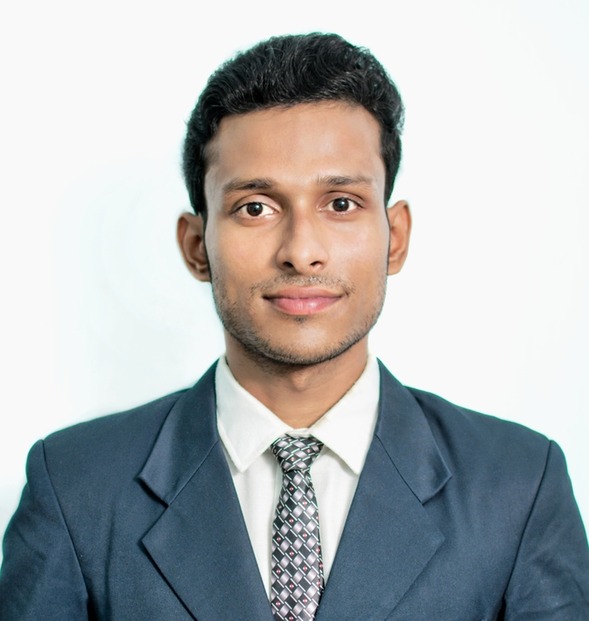 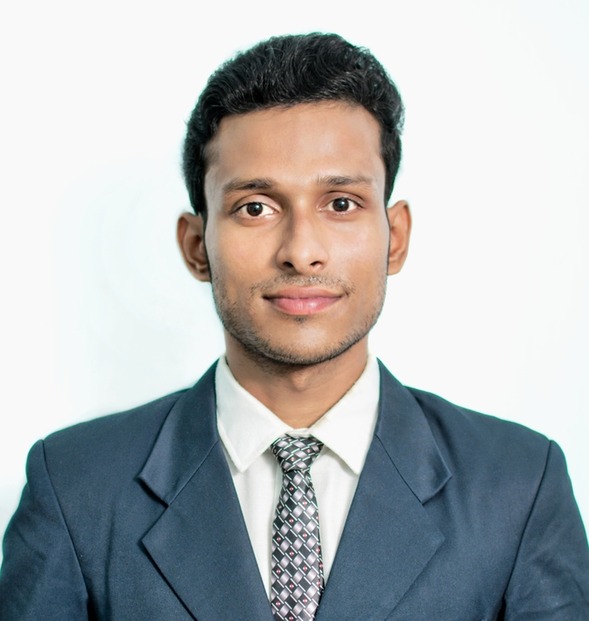 